Happy New YearAsakusa`s  sweets are made of Asakusa and the surrounding downtown. In Amakaraenisi, I also deal with such fine quality carefully made sweets. In the following photograph(New year Asakusa Kabuki),Yokan-maki and Ham cutlet Rice cracker are popular. With me and Mr Matsuya Onoe`s(Kabuki actor) head director`s two shot photos. 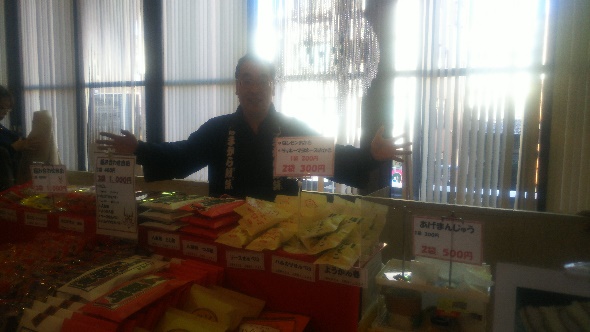 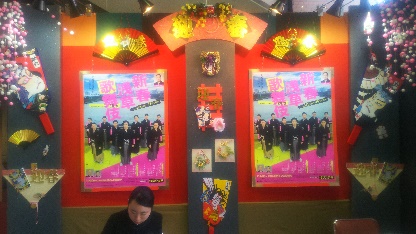 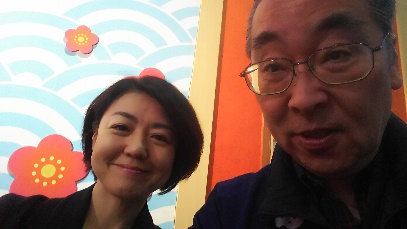 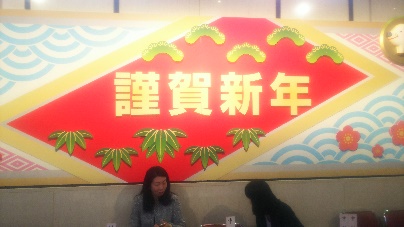 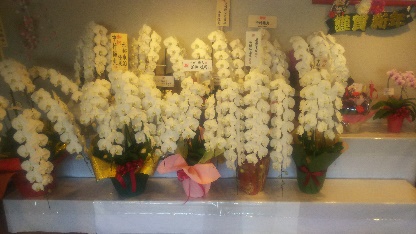 